                                                                                                                                                                                                        О Т К Р Ы Т О Е    А К Ц И О Н Е Р Н О Е     О Б Щ Е С Т В О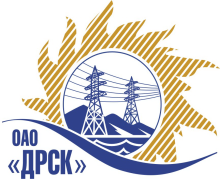 		Итоговый протокол по выбору победителягород  Благовещенск, ул. Шевченко, 28ПРЕДМЕТ ЗАКУПКИ:Закрытый запрос цен для подрядчиков, заключивших рамочное соглашение на выполнение работ Закупка 50 «Выполнение мероприятий по технологическому присоединению заявителей  на территории функционирования филиала "ЮЯЭС"Лот 4 – Строительство и реконструкция ЛЭП6/0,4 кВ для технологического присоединения заявителей до и свыше 15 кВт в г. Алдане, п. Н-Куранах, г. Томмот в том числе ПИР).Основание для проведения закупки (ГКПЗ и/или реквизиты решения ЦЗК): ГКПЗ 2014 г.Планируемая стоимость закупки в соответствии с ГКПЗ или решением ЦЗК: Лот № 4 -  772 580,08 руб. ПРИСУТСТВОВАЛИ:На заседании присутствовали члены Закупочной комиссии 2 уровня. ВОПРОСЫ, ВЫНОСИМЫЕ НА РАССМОТРЕНИЕ ЗАКУПОЧНОЙ КОМИССИИ: 1. О признании предложений соответствующими условиям закупки2. О ранжировке предложений Участников закупки. Выбор победителяРАССМАТРИВАЕМЫЕ ДОКУМЕНТЫ:Протокол вскрытия конвертов Индивидуальное заключение И.М. Емельяненко.Индивидуальное заключение Лаптева И.А.ВОПРОС 1 «О признании предложений соответствующими условиям закупки»ОТМЕТИЛИ:Предложения ООО «Виллариус», ООО «Электросервис», ИП Кузовков В.Ю.  признаются удовлетворяющим по существу условиям закупки. Предлагается принять данные предложения к дальнейшему рассмотрению.ВОПРОС 2  «О ранжировке предложений Участников закупки. Выбор победителя»ОТМЕТИЛИ:В соответствии с требованиями и условиями, предусмотренными извещением о закупке и Закупочной документацией, предлагается ранжировать предложения следующим образом: На основании вышеприведенной ранжировки предложений предлагается признать Победителем Участника, занявшего первое место, а именно: Закупка 50 «Выполнение мероприятий по технологическому присоединению заявителей  на территории функционирования филиала "ЮЯЭС"Лот 4 – Строительство и реконструкция ЛЭП6/0,4 кВ для технологического присоединения заявителей до и свыше 15 кВт в г. Алдане, п. Н-Куранах, г. Томмот в том числе ПИР).ООО "Электросервис" (Россия, Республика Саха (Якутия) г. Алдан, ул. Зинштейна, д. 26). Предложение на сумму -  768 011,32 руб. без учета НДС (НДС не предусмотрен).  Условия финансирования: Без аванса. Текущие платежи выплачиваются Заказчиком (ежемесячно или за этап) в течение 30 (тридцати) календарных дней с момента подписания актов выполненных работ обеими сторонами. Окончательная оплата производится в течение 30 (тридцати) календарных дней со дня подписания акта ввода в эксплуатацию. Срок выполнения работ: Начало: с момента заключения договора. Окончание: согласно ТЗ. Гарантийные обязательства: Гарантия подрядчика на своевременное и качественное выполнение работ, а так же устранение дефектов, возникших по его вине составляет не менее 36 месяцев со дня подписания акта ввода в эксплуатацию. Гарантия на материалы и оборудование, поставляемые подрядчиком составляет 36 месяцев. Настоящее предложение имеет правовой статус оферты и действует до 20 июня  2014 г.РЕШИЛИ:Признать предложения ООО «Виллариус», ООО «Электросервис», ИП Кузовков В.Ю. удовлетворяющими условиям закупкиУтвердить ранжировку и признать Победителем Участника, занявшего первое место, а именно: Признать победителем:Закупка 50 «Выполнение мероприятий по технологическому присоединению заявителей  на территории функционирования филиала "ЮЯЭС"Лот 4 – Строительство и реконструкция ЛЭП6/0,4 кВ для технологического присоединения заявителей до и свыше 15 кВт в г. Алдане, п. Н-Куранах, г. Томмот в том числе ПИР).ООО "Электросервис" (Россия, Республика Саха (Якутия) г. Алдан, ул. Зинштейна, д. 26). Предложение на сумму -  768 011,32 руб. без учета НДС (НДС не предусмотрен).  Условия финансирования: Без аванса. Текущие платежи выплачиваются Заказчиком (ежемесячно или за этап) в течение 30 (тридцати) календарных дней с момента подписания актов выполненных работ обеими сторонами. Окончательная оплата производится в течение 30 (тридцати) календарных дней со дня подписания акта ввода в эксплуатацию. Срок выполнения работ: Начало: с момента заключения договора. Окончание: согласно ТЗ. Гарантийные обязательства: Гарантия подрядчика на своевременное и качественное выполнение работ, а так же устранение дефектов, возникших по его вине составляет не менее 36 месяцев со дня подписания акта ввода в эксплуатацию. Гарантия на материалы и оборудование, поставляемые подрядчиком составляет 36 месяцев. Настоящее предложение имеет правовой статус оферты и действует до 20 июня  2014 г.ДАЛЬНЕВОСТОЧНАЯ РАСПРЕДЕЛИТЕЛЬНАЯ СЕТЕВАЯ КОМПАНИЯУл.Шевченко, 28,   г.Благовещенск,  675000,     РоссияТел: (4162) 397-359; Тел/факс (4162) 397-200, 397-436Телетайп    154147 «МАРС»;         E-mail: doc@drsk.ruОКПО 78900638,    ОГРН  1052800111308,   ИНН/КПП  2801108200/280150001№ 209/УКС-ВП«24» марта  2014 годаМесто в ранжировкеНаименование и адрес участникаЦена заявки, руб. без учета НДСИные существенные условияЛот 4 – Строительство и реконструкция ЛЭП6/0,4 кВ для технологического присоединения заявителей до и свыше 15 кВт в г. Алдане, п. Н-Куранах, г. Томмот в том числе ПИР).Лот 4 – Строительство и реконструкция ЛЭП6/0,4 кВ для технологического присоединения заявителей до и свыше 15 кВт в г. Алдане, п. Н-Куранах, г. Томмот в том числе ПИР).Лот 4 – Строительство и реконструкция ЛЭП6/0,4 кВ для технологического присоединения заявителей до и свыше 15 кВт в г. Алдане, п. Н-Куранах, г. Томмот в том числе ПИР).Лот 4 – Строительство и реконструкция ЛЭП6/0,4 кВ для технологического присоединения заявителей до и свыше 15 кВт в г. Алдане, п. Н-Куранах, г. Томмот в том числе ПИР).1 местоООО "Электросервис" (Россия, Республика Саха (Якутия) г. Алдан, ул. Зинштейна, д. 26)768 011,32  (НДС не предусмотрен)Условия финансирования: Без аванса. Текущие платежи выплачиваются Заказчиком (ежемесячно или за этап) в течение 30 (тридцати) календарных дней с момента подписания актов выполненных работ обеими сторонами. Окончательная оплата производится в течение 30 (тридцати) календарных дней со дня подписания акта ввода в эксплуатацию.Срок выполнения работ:Начало: с момента заключения договора .Окончание: согласно ТЗ.Гарантийные обязательства:Гарантия подрядчика на своевременное и качественное выполнение работ, а так же устранение дефектов, возникших по его вине составляет не менее 36 месяцев со дня подписания акта ввода в эксплуатацию. Гарантия на материалы и оборудование, поставляемые подрядчиком составляет 36 месяцев.Настоящее предложение имеет правовой статус оферты и действует до 20 июня  2014 г.2 местоООО «Виллариус» (Россия, Республика Саха (Якутия) г. Алдан, ул. Заортосалинская, д. 3)770 105,00 (НДС не предусмотрен)Условия финансирования: Без аванса. Окончательная оплата производится в течение 30 (тридцати) календарных дней со дня подписания акта ввода в эксплуатацию. Срок выполнения работ:Начало: с момента заключения договора .Окончание: 27 июля 2014.Гарантийные обязательства:Гарантия подрядчика на своевременное и качественное выполнение работ, а так же устранение дефектов, возникших по его вине составляет не менее 36 месяцев со дня подписания акта ввода в эксплуатацию. Гарантия на материалы и оборудование, поставляемые подрядчиком составляет 36 месяцев.Настоящее предложение имеет правовой статус оферты и действует до 15 июня  2014 г.3 местоИП Кузовков В.Ю. (Россия, Республика Саха (Якутия) г. Алдан, ул. Кузнецова, 37 кв. 7)770 870,49  (НДС не предусмотрен)Условия финансирования: Оплата производится за каждый выполненный этап с оформлением акта сдачи-приемки выполненных работ по этапу и счета, с последующем оформлением счета-фактуры. Расчет производится путем перечисления денежных средств на расчетный счет Подрядчика в течение  30 (тридцати) календарных дней с момента подписания актов сдачи-приемки выполненных работ обеими сторонами. Окончательный расчет производится после устранения Подрядчиком замечаний Заказчика и получения положительного заключения по выполненной документации на основании акта выполненных работ по последнему этапу и счета.Срок выполнения работ:Начало: с момента заключения договора .Окончание: согласно ТЗ.Гарантийные обязательства:Гарантия подрядчика на своевременное и качественное выполнение работ, а так же устранение дефектов, возникших по его вине составляет не менее 36 месяцев со дня подписания акта ввода в эксплуатацию. Гарантия на материалы и оборудование, поставляемые подрядчиком составляет 36 месяцев.Настоящее предложение имеет правовой статус оферты и действует до 17 июня  2014 г.Место в ранжировкеНаименование и адрес участникаЛот 3 – Строительство и реконструкция ЛЭП6/0,4 кВ с установкой КТП-250 кВА для технологического присоединения заявителей до и свыше 15 кВт в г. Алдане, в том числе ПИР).Лот 3 – Строительство и реконструкция ЛЭП6/0,4 кВ с установкой КТП-250 кВА для технологического присоединения заявителей до и свыше 15 кВт в г. Алдане, в том числе ПИР).1 местоООО "Электросервис" (Россия, Республика Саха (Якутия) г. Алдан, ул. Зинштейна, д. 26)2 местоООО «Виллариус» (Россия, Республика Саха (Якутия) г. Алдан, ул. Заортосалинская, д. 3)3 местоИП Кузовков В.Ю. (Россия, Республика Саха (Якутия) г. Алдан, ул. Кузнецова, 37 кв. 7)Ответственный секретарь Закупочной комиссии: Моторина О.А. _____________________________Технический секретарь Закупочной комиссии: Бражников Д.С.  _______________________________